1. Aşağıda, metinde geçen bazı sözcüklerin anlamları verilmiştir. Anlamlarından hareketle sözcükleri örnekteki gibi bulmacaya yerleştiriniz. (10 puan) (T.7.3.5. Bağlamdan hareketle bilmediği kelime ve kelime gruplarının anlamını tahmin eder.)Anlamları:1. Bir fakülteyi bitirdikten sonra o bilim dalında sınav ve bilimsel bir yapıtla erişilen en yüksek aşama2. Bir öğrencinin öğrenimini sürdürebilmesi için belli bir süre kurumlar tarafından ödenen aylık para3. Bir kimsenin işi, mesleği veya toplum içindeki durumu ile ilgili olarak kullanılan ad, san4. Maddelerin temel yapılarını, çözümleme, birleşim ve üretim yöntemlerini inceleyen bilim5. Yayılma, kaplama, sarma, bürüme6. Bir görev, bir iş için kendini ileri süren veya başkaları tarafından ileri sürülen kimse2. Metinde bahsedilen kişinin hangi yönleri anlatılmaktadır? (10 puan) (T.7.3.18. Metindeki yardımcı fikirleri belirler.) 3. Metinle ilgili verilen bilgiler doğruysa “D” yanlışsa “Y” yazınız. (10 p) (T.7.3.22. Metnin içeriğini yorumlar.)Metinde açıklayıcı anlatım biçimi kullanılmıştır.Metinde 1. kişi ağzıyla anlatım yapılmıştır.Yazar, metne kendi düşüncelerini de katmıştır.Anlatılanlar nesneldir.Metnin türü biyografidir.4. Aşağıda verilen deyimleri anlamlarıyla eşleştiriniz. (10 puan) (T.7.3.6. Deyim ve atasözlerinin metne katkısını belirler.)5. Aşağıdaki cümlelerde bulunan yazım yanlışlarını düzeltiniz. ( 5 puan) (T.7.4.16. Yazdıklarını düzenler.) TDK’nın açıklamalarını dikkate almalıyız.TDK’ninKonuyla ilgili herşeyi ben anlatacağım.Her şey Bu kitabın orjinali müzede saklanıyor.Orijinal  Başarı da çocuğun rolü çok büyüktür.Başarıda  Sabah erkenden çıkalımki iyice gezelim.Çıkalım ki6. Aşağıdaki boşluklara uygun noktalama işaretlerini getiriniz. (Virgül, noktalı virgül, nokta) (10 puan) (T.7.4.16. Yazdıklarını düzenler.)Çıkarlar (  ,  ) insanları çatışmaya sürükleyip tatsızlıklara yol açabilir (  ;  ) sonuçta ortaya kırıcı (  ,  ) incitici davranışlar çıkar (  .  )Korkularımı (  ,  ) heyecanlarımı bir kenara bırakıyorum (  ;  ) ona tüm dürüstlüğümle (  ,  ) tüm içtenliğimle yaklaşıyorum.At ölür (  ,  ) meydan kalır (  ;  ) yiğit ölür (  ,  ) şan kalır.7. Aşağıdaki cümlelerin yanına bu cümlelerdeki söz sanatlarını yazınız. (10 puan) (T.7.3.8. Metindeki söz sanatlarını tespit eder.)Yaşlı çınar, çam ağacına dert yandı. (   KİŞİLEŞTİRME   )Bir nefesiyle dağları titreten yiğit…  (  ABARTMA    )Yeşil ördek gibi daldım göllere.         (     BENZETME )      Yenileriyle tanışınca eski dostlarını unuttu. ( ZITLIK      )Gül “Gül!” dedi bülbüle. 	     ( KONUŞTURMA   )8. Aşağıdaki cümleleri inceleyip neden – sonuç cümlesi olanların başına “N” amaç – sonuç cümlesi olanların başına “A” koşul – sonuç cümlesi olanlarına başına “K” yazınız. (10 puan) (T.7.3.28. Okudukları ile ilgili çıkarımlarda bulunur.)(  A  ) Kendimi geliştirmek için kitap okuyorum.(  N  ) Plastik atıklar yüzünden denizler kirleniyor.(  K  ) Kaloriferler yanıyorsa pencereleri açmamalıyız.( A ) Erozyonu önlemek için ağaçlandırma yapılmalıdır.( N  ) Bilinçsiz avlanma yaban hayatı yok ediyor.9. Aşağıda verilen fiilleri istenilen kip ve kişi eklerini getirerek tekrar yazınız. (10 puan) (T.7.3.9. Çekim eklerinin işlevlerini ayırt eder.)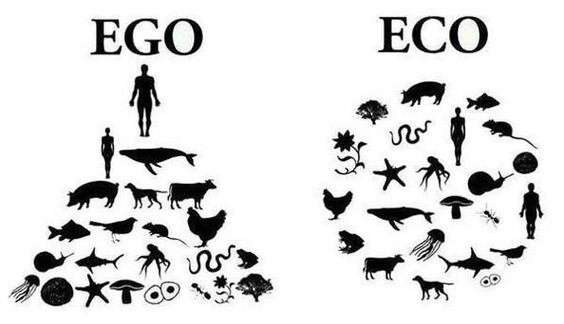 10. Verilen görselin mesajını açıklayıcı bir paragraf yazınız. (15 puan)(Ego: Ben, Egoist: Bencil) (Ekosistem: Canlı yaşamı)Konuya ve ana fikre uygunluk: 5 puan Yazım ve noktalama: 5 puan Sayfa düzeni ve okunaklı yazı: 5 puan13D2BURS4ONKKV5İSTİLAMON6ADAYRAADYYDD11Ayakları yere basmamakAyakları yere basmamak22Kendini alamamakKendini alamamak33Süt dökmüş kedi gibiSüt dökmüş kedi gibi44Kendinden geçmekKendinden geçmek55Ağır kaçmakAğır kaçmak33Suçlu gibi sessizce durmakSuçlu gibi sessizce durmak44Bayılmak, bilincini kaybetmekBayılmak, bilincini kaybetmek11Gerçekçi olmamakGerçekçi olmamak55Gücendirici olmak, uygun düşmemekGücendirici olmak, uygun düşmemek22İstemeyerek bir işi yapmakİstemeyerek bir işi yapmakFiilKip EkiKişi EkiÇekimli FiilYürümekBilinen Geçmiş1. Tekil KişiYürüdümKızmakŞimdiki Zaman3. Tekil KişiKızıyorTemizlemekİstek Kipi1. Çoğul KişiTemizleyelimYorulmakGeniş Zaman2. Tekil KişiYorulursunAnlatmakGereklilik Kipi2. Çoğul KişiAnlatmalısınız